САРАТОВСКАЯ ГОРОДСКАЯ ДУМАРЕШЕНИЕ01.03.2022 № 12-151г. СаратовОб отмене решения Саратовской городской Думы от 24.12.2021 № 9-96
«О Положении об управлении развития потребительского рынка и защиты прав потребителей администрации муниципального образования «Город Саратов»В соответствии со статьей 43 Устава муниципального образования «Город Саратов»Саратовская городская Дума РЕШИЛА:1. Отменить решение Саратовской городской Думы от 24.12.2021
№ 9-96 «О Положении об управлении развития потребительского рынка 
и защиты прав потребителей администрации муниципального образования «Город Саратов».2. Администрации муниципального образования «Город Саратов» привести муниципальные правовые акты в соответствие с настоящим решением.3. Настоящее решение вступает в силу со дня его официального опубликования.ПредседательСаратовской городской Думы                                                      Д.Г. КудиновГлава муниципального образования «Город Саратов»                                                          М.А. Исаев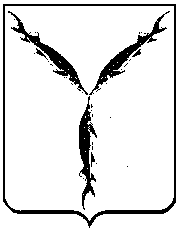 